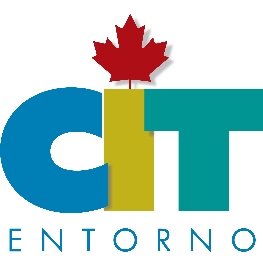 PAQUETES CHIAPAS 2020Destinos Mágicos de Chiapas (6 Días - 5 Noches)Día 1.- Cañón del Sumidero - Chiapa de Corzo – San Cristóbal de Las Casas
Recepción en el aeropuerto de Tuxtla Gutiérrez a las - recorrido fluvial por el Majestuoso Cañón del Sumidero, donde podremos disfrutar de este maravilloso acantilado de más de 1000 mts. De altura - visita al “Pueblo Mágico de Chiapa de Corzo” fundada por el Capitán Diego de Mazariegos, para conocer el Exconvento de Santo Domingo, Los Portales Artesanales y la Fuente-Corona de Arquitectura Mudéjar del siglo XVI - traslado a San Cristóbal de Las Casas – alojamiento.Día 2.- Cascada el Chiflón - Lagos de Montebello - San Cristóbal de Las CasasDesayuno - 08:00 Am. Traslado a las Cascadas el Chiflón para disfrutar de su flora y fauna en un recorrido de 1700 metros - visita a las principales Cascadas: el Suspiro, Ala de Ángel y la más impresionante del lugar, Cascada Velo de Novia, bellísima cortina de agua de más de 120 mt. De altura - continuamos nuestro recorrido visitando el Parque Nacional Lagos de Montebello, que van desde el verde esmeralda al azul turquesa - retorno a San Cristóbal de Las Casas - alojamiento.Día 3.- Pueblos Indígenas (San Juan Chamula y Zinacantán) – San Cristóbal de Las CasasDesayuno - 09:00 Am. Nuestra primera visita la realizaremos al Pueblo Indígena de San Juan Chamula, para conocer la Iglesia de San Juan Bautista, de estilo Colonial - continuamos el recorrido al pueblo textilero y floricultor de Zinacantán para visitar las casas de las artesanas tejedoras, donde podrán realizar compras de textiles, artesanías y desguatar la bebida tradicional de los pueblos Tzotziles “El Posh” (bebida aguardiente) - retorno a San Cristóbal - alojamientoDía 4.- Cascadas de Agua Azul y Misol-Ha – Ruinas de Palenque – PUEBLO MAGICO PALENQUESalida 05:00 Am. – Desayuno en Trayecto - traslado a las cascadas de Agua Azul una de las más bellas de México, por la singularidad del color azul turquesa de sus aguas - visita a la cascada Misol-Ha, impactante caída de agua de casi 40 metros de altura - visita a la zona arqueológica de Palenque; recorrido por la Tumba del Rey Pakal, la Reina Roja, El palacio, el Templo de las Inscripciones, de la Cruz y de la Cruz Foliada - traslado al Pueblo Palenque - alojamiento.Día 5.- Zonas Arqueológicas de Yaxchilán y Bonampak– PUEBLO MAGICO DE PALENQUESalida muy temprano 06:00 A.m. - Desayuno en Valle Escondido – traslado a la comunidad de Lacanja - iniciamos nuestro recorrido por la zona Arqueológica de Bonampak, la ciudad de los Muros Pintados - traslado al embarcadero Escudo Jaguar para abordar la lancha que través de las Aguas del caudaloso rio Usumacinta nos conducirá a la zona arqueológica de Yaxchilán,  famosa por sus grandes estelas y dinteles labrados con  descripciones de la historia política de esta Ciudad Maya - retorno a Palenque 20:00 horas – alojamiento.Día 6.- Parque Museo La Venta – Traslado al Aeropuerto de VillahermosaDesayuno – 09:00 Am. traslado a la ciudad de Villahermosa, Tabasco - visita al Parque Museo La Venta, lugar que atesora una de las más grandes colecciones de piezas de la cultura olmeca y famoso por ser el único Museo al aire libre en Latinoamérica - traslado al aeropuerto de Villahermosa para tomar su vuelo de regreso - fin de los servicios.Incluye:Transportación terrestre en camionetas de turismo con aire condicionadoSeguro de viajero (RC) durante el recorridoOperador - Guía ampliamente capacitado3 noches de hospedaje en San Cristóbal de Las Casas - 2 noches en Pueblo Palenque3 Desayunos americanos en Hoteles - 1 Desayuno buffet en Ocosingo – 1 desayuno buffet SelvaLancha para el recorrido por el Cañón del Sumidero (Compartido)Entrada a la Cascada el Chiflón y Lagos de MontebelloEntrada a los Pueblos Indígenas de San Juan Chamula y ZinacantánLunch tradicional en el Pueblo de Zinacantán y degustación de “Posh” bebida tradicional TzotzilEntrada a las Cascadas de Agua Azul, Misol-ha y Ruinas de PalenqueEntrada a Las Ruinas de Bonampak y Yaxchilán – Lancha para visitar YaxchilanEntrada al Parque Museo La Venta (Cultura Olmeca)TARIFAS POR PERSONA - SERVICIO REGULARSalidas diarias con un mínimo de 2 personas - No incluye boletos de avión o autobús.PRECIOS SUJETOS A CAMBIO SIN PREVIO AVISO Y SUJETOS A DISPOBNIBILIDADCATEGORIASSENCILLADOBLETRIPLEMENORHOTELES 3 ESTRELLAS$11,738.00$9,347.00$8,695.00$6,521.00HOTELES 4 ESTRELLAS$12,390.00$9,890.00$9,238.00$6,521.00